Приказ Министерства экономического развития Приднестровской Молдавской РеспубликиОб утверждении Методических рекомендации по применению методов определения начальной (максимальной) цены контракта, цены контракта, заключаемого с единственным поставщиком (подрядчиком, исполнителем)(Редакция подготовлена с учетом изменений и дополнений, внесенных Приказом Министерства экономического развития Приднестровской Молдавской Республики от 18 июля 2023 года № 723 (САЗ 23-29)В соответствии с Законом Приднестровской Молдавской Республики от 8 ноября 2018 года № 318-З-VI «О закупках в Приднестровской Молдавской Республике» (САЗ 18-48) в действующей редакции, Постановлением Правительства Приднестровской Молдавской Республики от 28 декабря 2017 года № 376 «Об утверждении Положения, структуры и предельной штатной численности Министерства экономического развития Приднестровской Молдавской Республики» (САЗ 18-1) с изменениями и дополнениями, внесенными постановлениями Правительства Приднестровской Молдавской Республики от 28 декабря 2017 года № 377 (САЗ 18-1), от 7 июня 2018 года № 187 (САЗ 18-23), от 14 июня 2018 года № 201 (САЗ 18-25), от 6 августа 2018 года № 269 (САЗ 18-32), от 10 декабря 2018 года № 434 (САЗ 18-50), от 26 апреля 2019 года № 145 (САЗ 19-16), от 31 мая 2019 года № 186 (САЗ 19-21), от 22 ноября 2019 года № 405 (САЗ 19-46), приказываю:1. Утвердить Методические рекомендации по применению методов определения начальной (максимальной) цены контракта, цены контракта, заключаемого с единственным поставщиком (подрядчиком, исполнителем), согласно Приложению к настоящему Приказу.2. Настоящий Приказ вступает в силу со дня, следующего за днем его официального опубликования, и распространяет свое действие на правоотношения, возникшие с 1 января 2020 года.Заместитель Председателя Правительства - министр                      С. Оболоникг. Тирасполь24 декабря 2019 г.№ 1127Приложение к приказу Министерства экономического развития Приднестровской Молдавской Республики от 24 декабря 2019 года № 1127Методические рекомендациипо применению методов определения начальной (максимальной) цены контракта, цены контракта, заключаемого с единственным поставщиком (подрядчиком, исполнителем)I. Общие положения1. Методические рекомендации по применению методов определения начальной (максимальной) цены контракта, цены контракта, заключаемого с единственным поставщиком (подрядчиком, исполнителем) (далее по тексту – Рекомендации) определяют порядок определения начальной (максимальной) цены контракта, цены контракта, заключаемого с единственным поставщиком (подрядчиком, исполнителем) (далее – начальная (максимальная) цена контракта, в соответствии с методами, предусмотренными Законом Приднестровской Молдавской Республики от 26 ноября 2018 года № 318-З-VI «О закупках в Приднестровской Молдавской Республике» (САЗ 18-48), в том числе определяют порядок обоснования начальной (максимальной) цены контракта.2. Рекомендации предназначены для использования государственными (муниципальными), коммерческими заказчиками при определении начальной (максимальной) цены контракта при подготовке, утверждении планов закупок и обосновании цены контракта, заключаемого с единственным поставщиком (подрядчиком, исполнителем), контрольным органом в сфере закупок при осуществлении контроля в сфере закупок в соответствии с Законом Приднестровской Молдавской Республики от 26 ноября 2018 года № 318-З-VI «О закупках в Приднестровской Молдавской Республике» (САЗ 18-48).Начальная (максимальная) цена контракта, указываемая заказчиком в плане закупок и (или) в документации о закупке, не может превышать размер начальной (максимальной) цены контракта, рассчитанный в соответствии с настоящими Рекомендациями.3. Определение начальной (максимальной) цены контракта должно осуществляться на основании информации о товарах, работах, услугах, в полной мере соответствующих характеристикам, включаемым в план закупок и в документацию о закупке в соответствии с требованиями Закона Приднестровской Молдавской Республики от 26 ноября 2018 года № 318-З-VI «О закупках в Приднестровской Молдавской Республике».4. Начальная (максимальная) цена контракта определяется как сумма начальных (максимальных) цен по каждому объекту закупки (товару, работе, услуге), определенных в соответствии с настоящими Рекомендациями.5. По результатам определения начальной (максимальной) цены контракта формируется обоснование начальной (максимальной) цены контракта, цены контракта, заключаемого с единственным поставщиком (подрядчиком, исполнителем) (далее – обоснование начальной (максимальной) цены контракта), в виде расчета начальной (максимальной) цены контракта, содержащего информацию в объеме, достаточном для обеспечения возможности проверки соблюдения предусмотренного Законом Приднестровской Молдавской Республики от 26 ноября 2018 года № 318-З-VI «О закупках в Приднестровской Молдавской Республике» порядка определения и обоснования начальной (максимальной) цены контракта путем обращения к соответствующим источникам информации.6. В случае невозможности применения для определения начальной (максимальной) цены контракта, методов, предусмотренных настоящими Рекомендациями, могут применяться иные методы, установленные нормативными правовыми актами Правительства Приднестровской Молдавской Республики. В этом случае обоснование начальной (максимальной) цены контракта в обязательном порядке должно содержать обоснование невозможности применения установленных настоящими Рекомендациями методов.7. Основаниями для отказа от применения предусмотренных настоящими Рекомендациями методов, в том числе, могут быть следующие факты, отражаемые в обосновании начальной (максимальной) цены контракта:а) отсутствие информации, необходимой для полноценного применения соответствующего метода, при условии, что заказчиком был произведен запрос ценовой информации в соответствии с нормами настоящих Рекомендаций;б) наличие факторов, делающих результаты расчета соответствующим методом недостоверными, например, значительные колебания цен на товар, работы, услуги, отмеченные на рынке, резкое изменение курса валют;в) очевидное и существенное несоответствие результата расчета существующей рыночной ситуации и/или результатам прочих методов расчета, достоверность которых считается достаточной.II. Обоснование начальной (максимальной) цены контракта8. Обоснование начальной (максимальной) цены контракта заключается в выполнении расчета указанной цены с приложением подтверждающей информации и документов либо с указанием реквизитов документов, на основании которых выполнен расчет.При этом в обосновании начальной (максимальной) цены контракта, которое подлежит размещению в информационной системе в сфере закупок, не указываются наименования поставщиков (подрядчиков, исполнителей), представивших соответствующую информацию.Оригиналы использованных при определении, обосновании начальной (максимальной) цены контракта документов, снимки экрана («скриншот»), содержащие изображения соответствующих страниц сайтов с указанием даты их формирования, необходимо хранить с иными документами о закупке, подлежащими хранению в соответствии с требованиями Закона Приднестровской Молдавской Республики от 26 ноября 2018 года № 318-З-VI «О закупках в Приднестровской Молдавской Республике».9. В целях осуществления закупки рекомендуется выполнить следующую последовательность действий:1) определить потребность в конкретном товаре, работе, услуге, обусловленную целями осуществления закупок в соответствии со статьей 11 Закона Приднестровской Молдавской Республики от 26 ноября 2018 года № 318-З-VI «О закупках в Приднестровской Молдавской Республике»;2) установить перечень требований к товарам, работам, услугам, закупка которых планируется, а также требований к условиям поставки товаров, выполнения работ, оказания услуг;3) провести исследование рынка путем изучения общедоступных источников информации, в том числе использование которых предусмотрено настоящими Рекомендациями, в целях выявления имеющихся на рынке товаров, работ, услуг, отвечающих требованиям, определенным в соответствии с подпунктом 2) настоящего пункта;4) сформировать описание объекта закупки в соответствии с требованиями статьи 23 Закона Приднестровской Молдавской Республики от 26 ноября 2018 года № 318-З-VI «О закупках в Приднестровской Молдавской Республике»;5) в соответствии с установленными статьей 16 Закона Приднестровской Молдавской Республики от 26 ноября 2018 года № 318-З-VI «О закупках в Приднестровской Молдавской Республике» требованиями определить применимый метод определения начальной (максимальной) цены контракта или несколько таких методов;6) осуществить соответствующим методом определение начальной (максимальной) цены контракта с учетом настоящих Рекомендаций;7) сформировать обоснование начальной (максимальной) цены контракта для включения в документацию о закупке, а при закупке у единственного поставщика (подрядчика, исполнителя) – для включения в контракт. Рекомендуемая форма обоснования начальной (максимальной) цены контракта указана в Приложении № 1 к настоящим Рекомендациям.III. Определение начальной (максимальной) цены контракта методом сопоставимых рыночных цен (анализа рынка)10. Метод сопоставимых рыночных цен (анализа рынка) заключается в установлении начальной (максимальной) цены контракта на основании информации о рыночных ценах (далее - ценовая информация) идентичных товаров, работ, услуг, планируемых к закупкам, или при их отсутствии однородных товаров, работ, услуг.11. Метод сопоставимых рыночных цен (анализа рынка) является приоритетным для определения и обоснования начальной (максимальной) цены контракта.12. В целях определения начальной (максимальной) цены контракта методом сопоставимых рыночных цен (анализа рынка) рекомендуется по результатам изучения рынка определить товары, работы, услуги, представленные на функционирующем рынке и наиболее полно соответствующие описанию объекта закупки.13. Определенные в соответствии с пунктом 12 настоящих Рекомендаций товары, работы, услуги целесообразно распределить на категории:а) товары, работы, услуги, идентичные объекту закупки;б) товары, работы, услуги, однородные объекту закупки.14. Идентичными признаются:а) товары, имеющие одинаковые характерные для них основные признаки (функциональные, технические, качественные, а также эксплуатационные характеристики). При определении идентичности товаров могут учитываться, в частности, страна происхождения и производитель. Незначительные различия во внешнем виде товаров могут не учитываться;б) работы, услуги, обладающие одинаковыми характерными для них основными признаками (качественными характеристиками), в том числе реализуемые с использованием одинаковых методик, технологий, подходов, выполняемые (оказываемые) подрядчиками, исполнителями с сопоставимой квалификацией.15. Однородными признаются:а) товары, которые, не являясь идентичными, имеют сходные характеристики и состоят из схожих компонентов, что позволяет им выполнять одни и те же функции и (или) быть коммерчески взаимозаменяемыми. При определении однородности товаров учитываются их качество, репутация на рынке, страна происхождения;б) работы, услуги, которые, не являясь идентичными, имеют сходные характеристики, что позволяет им быть коммерчески и (или) функционально взаимозаменяемыми. При определении однородности работ, услуг учитываются их качество, репутация на рынке, а также вид работ, услуг, их объем, уникальность и коммерческая взаимозаменяемость.16. В целях получения ценовой информации в отношении товара, работы, услуги для определения начальной (максимальной) цены контракта рекомендуется осуществить несколько следующих процедур:а) направить запросы о предоставлении ценовой информации не менее трем поставщикам (подрядчикам, исполнителям), обладающим опытом поставок соответствующих товаров, работ, услуг, информация о которых имеется в свободном доступе (в частности, опубликована в печати, размещена на сайтах в сети Интернет и т.д.);б) разместить запрос о предоставлении ценовой информации в информационной системе в сфере закупок или на официальном сайте заказчика;в) осуществить поиск ценовой информации на основании контрактов, заключенных заказчиками в предыдущих периодах. При этом целесообразно принимать в расчет информацию о ценах товаров, работ, услуг, содержащуюся в контрактах, которые исполнены и по которым не взыскивались неустойки (штрафы, пени) в связи с неисполнением или ненадлежащим исполнением обязательств, предусмотренных этими контрактами, в течение последних трех лет;г) осуществить сбор и анализ общедоступной ценовой информации, к которой относится в том числе:1) информация о ценах товаров, работ, услуг, содержащаяся в рекламе, каталогах, описаниях товаров и в других предложениях, обращенных к неопределенному кругу лиц, в том числе признаваемых в соответствии с гражданским законодательством публичными офертами;2) данные государственной статистической отчетности о ценах товаров, работ, услуг;3) информация о рыночной стоимости объектов оценки, определенная в соответствии с законодательством, регулирующим оценочную деятельность в Приднестровской Молдавской Республике;4) интернет-ресурсы;5) оптовые и розничные рынки на территории Приднестровской Молдавской Республики;6) прайс-листы (коммерческие предложения), полученные в результате переговоров посредством телефонной, интернет-связи или письменного обращения за подписью руководителя;7) информация о ценах товаров, работ, услуг, содержащаяся в информационной системе в сфере закупок, сформированная по итогам определения поставщика (подрядчика, исполнителя) конкурентным способом в соответствии с Законом Приднестровской Молдавской Республики от 26ноября 2018 года № 318-З-VI «О закупках в Приднестровской Молдавской Республик» (САЗ 18-48), за исключением несостоявшихся;8) иные источники информации, в том числе общедоступные результаты изучения рынка.17. По инициативе заказчика, уполномоченного органа в том числе, на основании контракта, может быть проведено изучение рынка в целях получения ценовой информации, необходимой для определения начальной (максимальной) цены контракта. Результаты такого изучения рынка рекомендуется рассматривать наряду с иными источниками ценовой информации при условии раскрытия в отчетах об их результатах методологии расчета цен.18. Запрос на предоставление ценовой информации, направляемый потенциальному поставщику (подрядчику, исполнителю), и (или) запрос о предоставлении ценовой информации, размещаемый в информационной системе в сфере закупок или в печатных изданиях, должен содержать:а) подробное описание объекта закупки, включая указание единицы измерения, количества товара, объема работы или услуги;б) перечень сведений, необходимых для определения идентичности или однородности товара, работы, услуги, предлагаемых поставщиком (подрядчиком, исполнителем);в) основные условия исполнения контракта, заключаемого по результатам закупки, включая требования к порядку поставки продукции, выполнению работ, оказанию услуг, предполагаемые сроки проведения закупки, порядок оплаты, размер обеспечения исполнения контракта, требования к гарантийному сроку товара, работы, услуги и (или) объему предоставления гарантий их качества;г) сроки предоставления ценовой информации;д) информацию о том, что проведение данной процедуры сбора информации не влечет за собой возникновение каких-либо обязательств заказчика;е) указание о том, что из ответа на запрос должны однозначно определяться цена единицы товара, работы, услуги и общая цена контракта на условиях, указанных в запросе, срок действия предлагаемой цены.19. Все документы, содержащие ценовую информацию, полученные, по запросам, необходимо регистрировать в делопроизводстве заказчика, уполномоченного органа (организации) и использовать в расчетах начальной (максимальной) цены контракта.20. Не рекомендуется использовать для расчета начальной (максимальной) цены контракта ценовую информацию:а) представленную лицами, сведения о которых включены в реестр недобросовестных поставщиков (подрядчиков, исполнителей);б) полученную из анонимных источников;в) содержащуюся в документах, полученных заказчиком по его запросам и не соответствующих требованиям, установленным заказчиком к содержанию таких документов;г) получение ценовой информации после окончания срока приема информации, установленного в запросе;д) существенное (более 25%) отличие цены, представленной в соответствующем запросе, от средней цены, определенной на основании иных источников информации.21. При использовании в целях определения начальной (максимальной) цены контракта ценовой информации прошлых периодов (более десяти месяцев от периода определения начальной (максимальной) цены контракта) необходимо привести такую информацию к текущему уровню цен в порядке, предусмотренном пунктом 24 настоящих Рекомендаций.22. Коммерческие и (или) финансовые условия поставок товаров, выполнения работ, оказания услуг признаются сопоставимыми, если различия между такими условиями не оказывают влияния на соответствующие результаты или эти различия могут быть учтены с применением корректировок таких условий.23. Цены, используемые в расчетах начальной (максимальной) цены контракта, рекомендуется приводить в соответствие с условиями планируемой закупки, в отношении которой определяется начальная (максимальная) цена контракта, с помощью коэффициентов или индексов для пересчета цен товаров, работ, услуг с учетом различий в характеристиках товаров, коммерческих и (или) финансовых условий поставок товаров, выполнения работ, оказания услуг. Перечень и значимость указанных коэффициентов, используемых при расчетах, рекомендуется определять, в том числе на основании результатов анализа исполненных ранее в интересах заказчика контрактов, и указывать в обосновании начальной (максимальной) цены контракта. С помощью указанных коэффициентов, в том числе могут быть учтены следующие условия:а) срок исполнения контракта;б) количество товара, объем работ, услуг;в) место поставки;г) срок формирования ценовой информации (учитывается в порядке, предусмотренном пунктом 25 настоящих Рекомендаций);д) изменение в налогообложении;е) изменение валютных курсов (для закупок импортной продукции);ж) изменение таможенных пошлин (для закупок импортной продукции).24. Цены прошлых периодов, используемые в расчетах в соответствии с настоящими Рекомендациями, могут быть приведены к текущему уровню цен путем применения коэффициента, рассчитанного в соответствии с формулой (пример расчета представлен в Приложении № 2 к настоящим Рекомендациям):,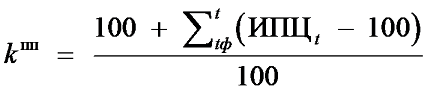 где:kпп- коэффициент для пересчета цен прошлых периодов к текущему уровню цен;tф - срок формирования ценовой информации, используемой для расчета;t - месяц проведения расчетов начальной (максимальной) цены контракта;ИПЦt- индекс потребительских цен по соответствующей группе товаров, работ, услуг в интервале от tф до t включительно, установленный Государственной службой статистики Приднестровской Молдавской Республики, %.25. В целях определения начальной (максимальной) цены контракта методом сопоставимых рыночных цен (анализа рынка) рекомендуется использовать не менее 2 (двух) цен товара, работы, услуги, предлагаемых различными поставщиками (подрядчиками, исполнителями).26. В целях определения однородности совокупности значений выявленных цен, используемых в расчете начальной (максимальной) цены контракта в соответствии с настоящим разделом, рекомендуется определять коэффициент вариации. Коэффициент вариации цены определяется по следующей формуле (пример расчета представлен в Приложении № 2 к настоящим Рекомендациям):,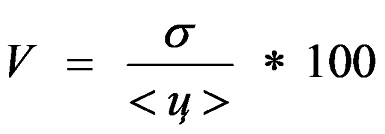 где:V - коэффициент вариации; - среднее квадратичное отклонение;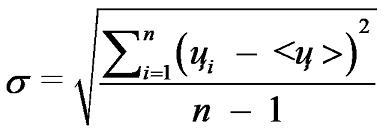 ɥi- цена единицы товара, работы, услуги, указанная в источнике с номером i;<ц> - средняя арифметическая величина цены единицы товара, работы, услуги;n - количество значений, используемых в расчете.27. Коэффициент вариации может быть рассчитан с помощью стандартных функций табличных редакторов.28. Совокупность значений, используемых в расчете, при определении начальной (максимальной) цены контракта считается неоднородной, если коэффициент вариации цены превышает 33%. Если коэффициент вариации превышает 33%, целесообразно провести дополнительные исследования в целях увеличения количества ценовой информации, используемой в расчетах.29. Начальная (максимальная) цена контракта методом сопоставимых рыночных цен (анализа рынка) определяется на уровне минимальной цены товара, работы, услуги, сформированной (полученной) в соответствии с требованиями настоящих Рекомендаций.V. Определение начальной (максимальной) цены контракта тарифным методом30. Тарифный метод подлежит применению, если в соответствии с законодательством Приднестровской Молдавской Республики цены (тарифы) на закупаемые товары, работы, услуги для государственных, муниципальных и коммерческих нужд подлежат государственному регулированию.31. Начальная (максимальная) цена контракта тарифным методом определяется по формуле:,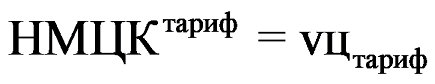 где:НМЦКтариф- начальная (максимальная) цена контракта, определяемая тарифным методом;v - количество (объем) закупаемого товара (работы, услуги);цтариф - регулируемая цена (тариф) единицы товара, работы, услуги.VI. Определение начальной (максимальной) цены контракта проектно-сметным методом32. Проекто-сметный метод применим при определении начальной (максимальной) цены контракта в случаях, установленных пунктом 7 статьи 16 Закона Приднестровской Молдавской Республики от 26 ноября 2018 года № 318-З-VI «О закупках в Приднестровской Молдавской Республике».33. Основанием для определения начальной (максимальной) цены контракта на строительство, реконструкцию, капитальный и (или) текущего ремонт объекта капитального строительства, проведение работ по сохранению объектов культурного наследия (памятников истории и культуры) является проектная документация, составленная в соответствии с нормативно-правовыми документами, утвержденными в соответствии с законодательством Приднестровской Молдавской Республики в сфере строительства.34. Начальная (максимальная) цена контрактов на строительство, реконструкцию, капитальный и (или) текущий ремонт объекта капитального строительства, проведение работ по сохранению объектов культурного наследия (памятников истории и культуры) определяется в соответствии с нормативно-правовыми документами, устанавливающими порядок ценообразования при производстве строительных работ, утвержденными исполнительным органом государственной власти, в ведении которого находятся вопросы государственной политики и нормативно-правового регулирования в сфере строительства.VII. Определение начальной (максимальной) цены контракта затратным методом35. Затратный метод применяется в случае невозможности применения иных методов, предусмотренных частью первой статьи 16 Закона Приднестровской Молдавской Республики от 26 ноября 2018 года № 318-З-VI «О закупках в Приднестровской Молдавской Республике», или в дополнение к иным методам.36. Затратный метод заключается в определении начальной (максимальной) цены контракта как суммы произведенных затрат, подтвержденных документально, и обычной для определенной сферы деятельности прибыли.37. При определении произведенных затрат учитываются прямые и косвенные затраты на производство или приобретение и (или) реализацию товаров, работ, услуг, затраты на транспортировку, хранение и иные затраты.38. Информация о прибыли (рентабельности) для определенной сферы деятельности может быть получена заказчиком исходя из анализа контрактов, заключенных в предыдущих периодах, общедоступных результатов изучения рынка, статистической информации.Приложение № 1 к Методическим рекомендациям по применению методов определения начальной (максимальной) цены контракта, цены контракта, заключаемого с единственным поставщиком (подрядчиком, исполнителем) Рекомендуемая формаобоснования начальной (максимальной) цены контракта, цены контракта, заключаемого с единственным поставщиком (подрядчиком, исполнителем)__________________________________________________________________________(указывается предмет контракта)Ответственный специалист по определениюначальной (максимальной) цены контракта:______________________________________                 (должность)_______________/______________________/         (подпись/расшифровка подписи)«__» ______________ 20__ г.Ф.И.О. исполнителя/контактный телефонПриложение № 2 к Методическим рекомендациям по применению методов определения начальной (максимальной) цены контракта, цены контракта, заключаемого с единственным поставщиком (подрядчиком, исполнителем)Примеры расчета коэффициента пересчета цен прошлых периодов к текущему уровню цен и коэффициента вариации1. Пример расчета коэффициента пересчета цен прошлых периодов к текущему уровню цен.В январе 2018 года заказчиком проводился сбор ценовой информации, используемой для расчета начальной (максимальной) цены контракта по приобретению мебели. Между тем, закупка не была включена в план закупок на 2018 год. Заказчиком принято решение о включении данной закупки в план закупок на 2019 год, в феврале 2019 года заказчиком сформирована начальная (максимальная) цена контракта. С целью определения начальной максимальной цены контракта заказчиком рассчитан коэффициент пересчета цен прошлых периодов к текущему уровню цен согласно формуле, установленной пунктом 24 Рекомендаций: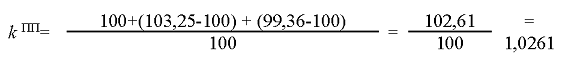 Примечание:103,25 – индекс цен на непродовольственные товары, сложившийся в Приднестровской Молдавской Республике за январь – декабрь 2018 года (http://mer.gospmr.org/ gosudarstvennaya-sluzhba-statistiki/ informacziya/ indeksy-potrebitelskix-czen/ indeksy-potrebitelskih-cen-v-dekabre-2018-goda.html);99,36 – индекс цен на непродовольственные товары, сложившийся в Приднестровской Молдавской Республике в январе 2019 года (http://mer.gospmr.org/gosudarstvennaya-sluzhba-statistiki/informacziya/indeksy-potrebitelskix-czen/novyj-resurs7.html).2. Пример расчета коэффициента вариации.Заказчиком проведен сбор ценовой информации, используемой для расчета начальной (максимальной) цены контракта по приобретению мебели. Так, заказчиком получено 3 (три) коммерческих предложения:1) цена товара 350 руб.;2) цена товара 420 руб.;3) цена товара 310 руб.;С целью определения однородности совокупности значений полученных цен, заказчиком определен коэффициент вариации по формуле, установленной пунктом 26 Рекомендаций:1) произведен расчет средней арифметической величины цены единицы товара: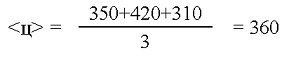 2) произведен расчет среднего квадратичного отклонения: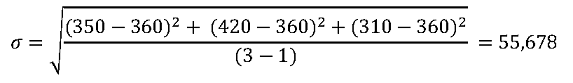 3) произведен расчет коэффициента вариации: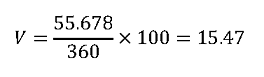 Основные характеристики объекта закупкиИспользуемый метод определения начальной (максимальной) цены контракта с обоснованиемРасчет начальной (максимальной) цены контрактаДата подготовки обоснования начальной (максимальной) цены контракта: ______________Дата подготовки обоснования начальной (максимальной) цены контракта: ______________